HHA™ SPORTS UNVEILS NEW ULTRAVIEW SCOPE ADAPTER FOR TETRA SIGHTSNew Adapter Gives Archers Even Greater Customizable AccuracyWisconsin Rapids, WI – Adjustable bow sight technology leader HHA™ Sports announces the new Ultraview Scope Adapter, giving archers the ability to adapt the Tetra sight (2020 models and newer) making it compatible with an Ultraview scope.“The entire HHA Tetra line of sights are now compatible with any Ultraview scope option with the purchase of an HHA Ultraview Scope Adapter," said Chris Hamm, Co-Owner and VP of Operations at HHA Sports. "This gives archers even more customization options and the product features all the benefits customers are accustomed to seeing in HHA products.”The Ultraview Scope Adapter was designed with the complete HHA windage system. This includes a windage rod that is specific to any Ultraview scope, an Infinite Adjust Plate and a T-rail. This adapter lets you adapt your Tetra sight that is from 2020 to current, to accept any of the Ultraview scopes, giving you options for size, pin size and number of pins. The adapter is available for right- and left-hand sights. Like everything HHA Sports makes, the adapter carries the HHA Sports 100-percent lifetime warranty and is proudly sourced and Made in the U.S.A. About HHA SportsFor nearly 40 years, HHA Sports has been the leader in single pin technology producing superior sights and accessories for archers.  With a passion for the outdoors, the company’s development team has created a line of products rich with exclusive features – from its patented R.D.S. technology to its A.R.M.O.R. Pin Technology – that set the brand apart from all others. With an eye firmly fixed on detail, HHA Sports is committed to creating the most highly functional gear.  Products are all Made in the USA and backed with a 100 percent lifetime warranty.  All this means whether you are scaling some of the world’s toughest terrain on a hunt, or shooting for gold in a championship round; you can always expect the very best, most accurate shooting from HHA Sports.  For more information about HHA Sports, visit: www.hhasports.com.Connect with us on social media: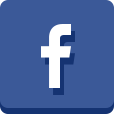 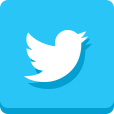 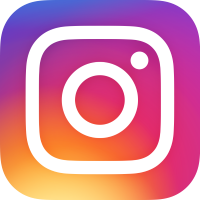 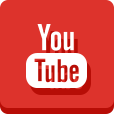 
Editor’s Note: For press releases and hi-res images from Full-Throttle’s wide range of clients, please visit our online press room. 